ОБРАЗЕЦ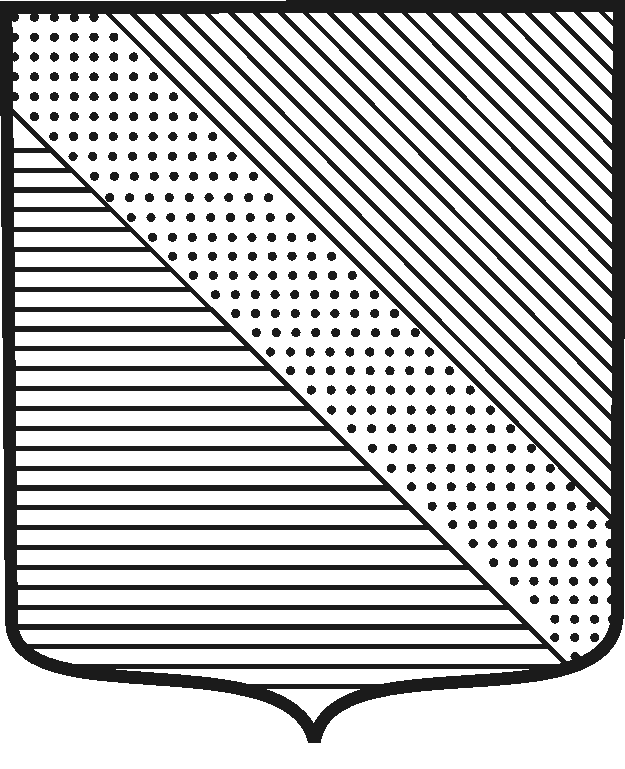 МУНИЦИПАЛЬНОЕ КАЗЕННОЕ УЧРЕЖДЕНИЕ КУЛЬТУРЫ«ОКТЯБРЬСКАЯ ЦЕНТРАЛИЗОВАННАЯ КЛУБНАЯ СИСТЕМА» МУНИЦИПАЛЬНОГО ОБРАЗОВАНИЯ ТУАПСИНСКИЙ РАЙОНП Р И К А Зот _____________                                                                                № ___________п. ОктябрьскийОб утверждении Положения о клубных формированиях Муниципального казенного учреждения культуры«Октябрьская централизованная клубная система» муниципального образования Туапсинский районВ соответствии с Федеральным законом Российской Федерации от          06 октября 2003 года № 131-ФЗ «Об общих принципах организации местного самоуправления в Российской Федерации», Законом Российской Федерации от 09 октября 1992 года № 3612-1 «Основы законодательства Российской Федерации о культуре», Уставом Муниципального казенного учреждения культуры «Октябрьская централизованная клубная система», утвержденным постановлением администрации Октябрьского сельского поселения Туапсинского района от ____________________ № _______ «Об утверждении Устава Муниципального казенного учреждения культуры «Октябрьская централизованная клубная система», в целях определения единых требований и эффективной организации деятельности руководителей клубных формирований, досуга населения  и регулирование деятельности клубных формирований Муниципального казенного учреждения культуры «Октябрьская централизованная клубная система»   п р и к а з ы в а ю:1.	Утвердить Положение о клубных формированиях Муниципального казенного учреждения культуры «Октябрьская централизованная клубная система» (далее – МКУК «Октябрьская ЦКС») (прилагается).2.	Контроль за выполнением настоящего приказа оставляю за собой.3.	Приказ вступает в силу со дня его подписания.Начальник Муниципального казенногоучреждения культуры «Октябрьскаяцентрализованная клубная система»					     Т.В. Сычева